Taken from Safeguarding Policy, Procedures and Guidance for the Methodist Church in Britain – Sept 2021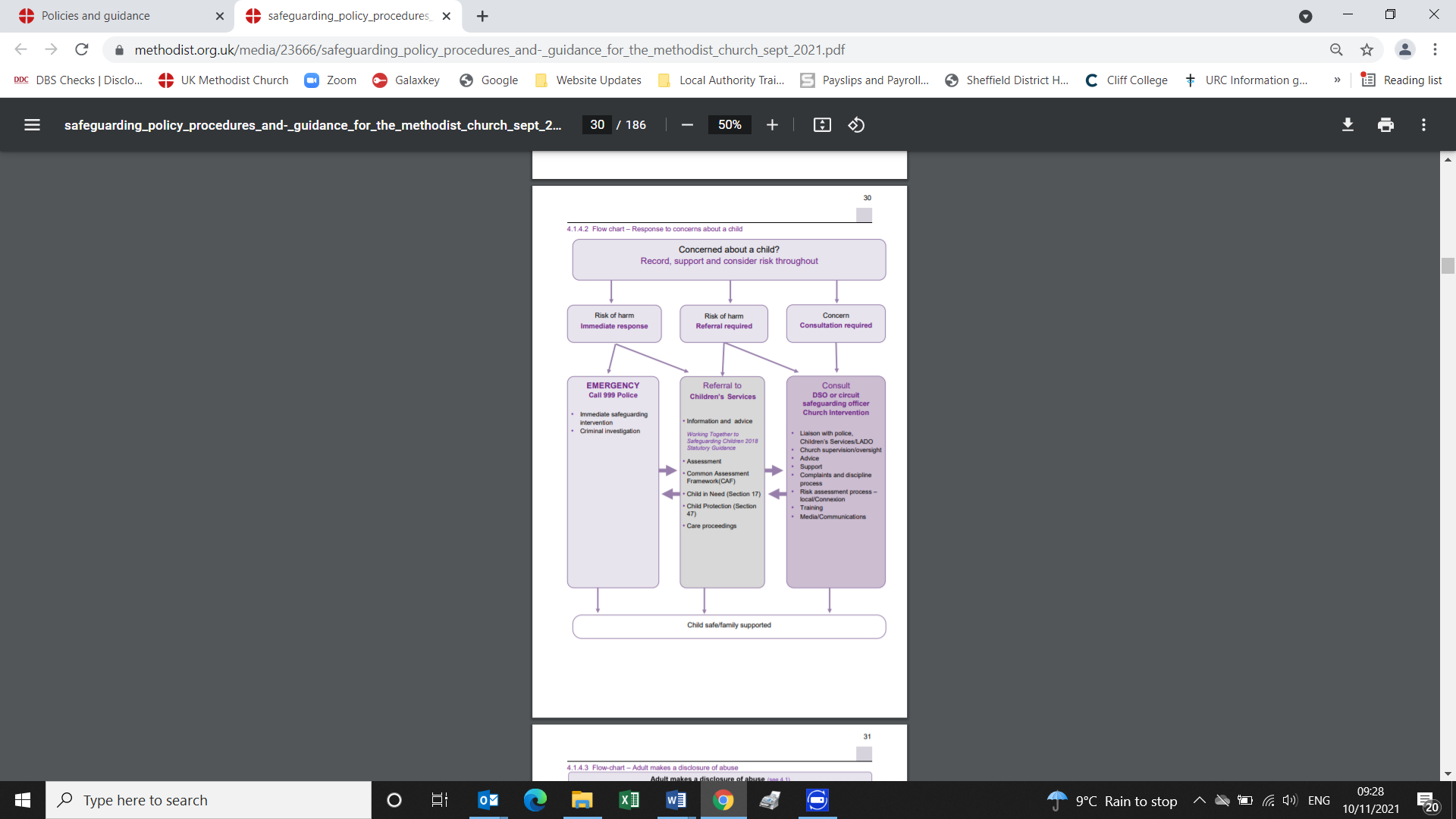 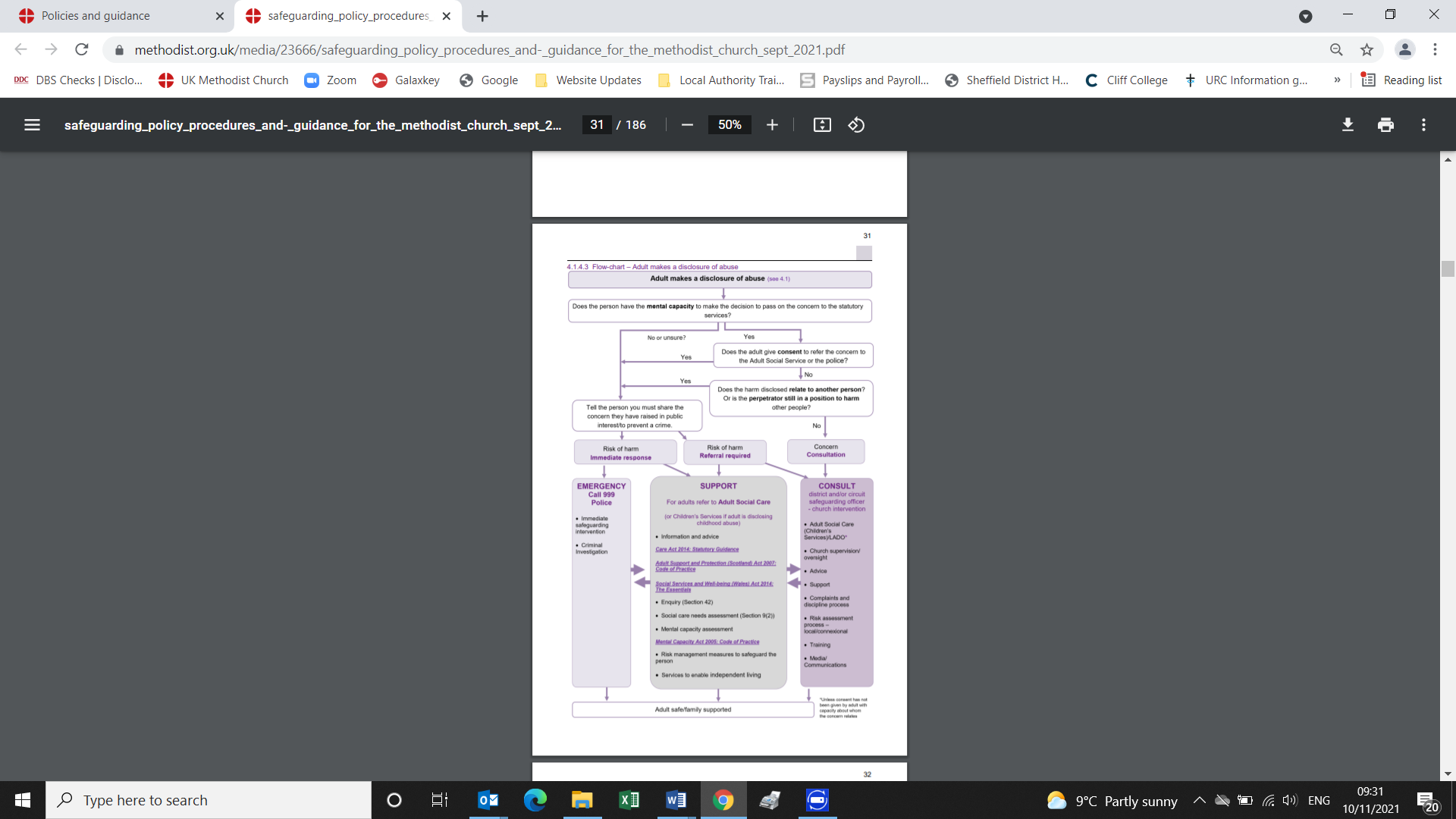 